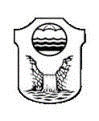 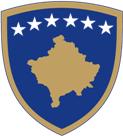 Republika e KosovësKomuna e Malishevës                   Kryetari i Komunës LISTA E AKTEVE TË KRYETARIT TË KOMUNËS PËR MUAJIN JANAR 2024Vendim për miratimin e kërkesës së DEFB për lejimin e qasjes së zyrtarit V.Kastrati për urdhër blerje në SIMPK për vitin 202401/0804.01.2024Vendim për lejimin e mjeteve financiare për sigurmin kasko të automjetit Opel Movana01/9305.01.2024Aktvendim për transferimine përhershëm të zyrtati Besim Begaj në detyrën roje e sigurisë 01/1609.01.2024Vendim për formimin e komisionit për ankesa 01/2210.01.2024Vendim për lejimin e mjteve financiare për inicim të procedurave të prokurimit për ofrimin e shërbimeve të transportit për zhvendosjen e invetarit të QPS në objektin e ri01/4718.01.2024Vendim për inicimin e procedurave për përzgjedhjen e operatorit ekonomik për projektin e grumbullimit të mbeturinave dhemirëmbajtje e hapësirës publike dhe grumbillimin e mbeturinave për ekonomitë familjare....01/4818.01.2024Vendim për lejimin e  zhvendosjes së stafit të DSHMS nga objekti i vjetër në objektin e ri 01/4918.01.2024Vendim për lejimin e mjeteve financiare në emër të anvancit për udhëtim zyrtar jashtë vendit për zyrtarin e  DSHMS, L. Kelmendi01/5018.01.2024Vendim për lejimin e mjeteve financiare në emër të anvancit për udhëtim zyrtar jashtë vendit për zyrtarin e  DSHMS, E. Shala01/5118.01.2024Vendim për lejimin e mjeteve financiare në emër të anvancit për udhëtim zyrtar jashtë vendit për zyrtarin pë rintegrime evropiane A.Paçarizi01/5218.01.2024Aktvendim për transferimin e përhershëm në pozitën, zyrtar i lartë për koordinim për Ali Rrahmanaj 01/5619.01.2024Vendim për refuzimin e ankesës së DEA Travel, për lejimin e vijave urbane në fshatin Llashka Drenoc01/6730.01.2024Vendim për themelimin e emrëtimin e Drejtorisë për Zhvillimin Ekonomik01/7931.01.2024